Важно: отказывайся сразу и твёрдо. Помни: чем решительнее ты скажешь «нет», тем быстрее отстанут. Если начнёшь: «Не сегодня», «Что-то сейчас не хочется», «Лучше не надо» — будут давить дальше. Поймут, что ты серьёзно, — оставят в покое.Скажи:«Нет. Это не для меня» — и точка.Не поняли, не поверили? Повтори. Спокойно, кратко, твёрдо. Пока ОНИ не почувствуют себя дураками и не отстанут.Можешь сам надавить на них: «Я не могу поверить, что ты способен предложить мне такое», «какая детская (глупая) затея» или «я считала тебя своим другом».Можешь переставить проблему:. «Хорошо, значит, вы хотите, чтобы я достал денег, выпил и потом на виду у всех пошел гулять и про это никто бы не узнал?», «Это полный идиотизм! Я пойду...»Можешь отшутиться: . «Ребята, я рад, что вы своим безумным планом решили возродить «Титаник», но я лично собираюсь...»И продолжай стоять на своём. «НЕТ». Можно ли помочь тем, кто уже «влип»?Да, хотя это и трудно. Обратись за помощью к тем, кто умеет помогать в этой беде: «телефон доверия» ГУЗ «Наркологический диспансер» Ростовской области240-60-70Наркологический Кабинет Пролетарского района: просп. 40 лет Победы, 57 А тел (863) 257-66-25И ЕЩЁ ОДНО:Обязательно скажи взрослым, что тебе предлагали наркотики. Иначе наркодилеры поймают в свои сети других. Вполне возможно, твоих друзей.В Ростове-на-Дону для этого надо позвонить по номеру 240-81-00 «телефон доверия» УФСКН России по Ростовской области Наркотик — это поддельная радость, которая вытесняет и убивает радость настоящую. Поэтому перед ним слаб тот, у кого мало радости, а жизнь скучная.Как у тебя с радостью?Есть хорошие друзья? Интересное увлечение? Любимые книги, фильмы, музыка? Любимые места, где хорошо гулять? Хорошие отношения дома? Мечта о будущем?У человека в жизни обязательно должно быть достаточно места для радости. Поэтому если чего-то не хватает — надо искать!Найти дело, познакомиться с новыми ребятами, запланировать что-то на каникулы, на выходные. Что-то смастерить, чему-то новому научиться. Попросить родителей побыть с тобой, сходить куда-нибудь вместе. Или просто сказать тебе что-нибудь хорошее, посидеть рядом.Если на душе тяжело и ничего не радует — рассказать кому-нибудь о своих чувствах: другу, маме, дедушке, любимому учителю, школьному психологу, священнику в церкви, написать в дневнике или в Интернете. Настоящая радость на самом деле всегда рядом, только надо её увидеть.МБОУ «Лицей № 13»города Ростова-на-Дону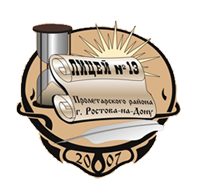 Поддельная радость: как уберечься.Ростов-на-Дону2016Знаешь, всем когда-нибудь предлагают попробовать искусственной радости. Кто предлагает? Ребята во дворе, на даче, в соцсети, в школе. Чаще всего они немного постарше. А иногда и нет — просто такие «бывалые».Когда предлагают? Когда идет приятный разговор, и ты доверяешь собеседнику. Или когда тебе очень плохо на душе в этот день.И ты, конечно, знаешь, как это вредно и опасно, и вообще ужас. И всё же…Очень многие НЕ отказываются.Потому что— все смотрят и ждут, и вот-вот назовут слабаком и трусом;— так давно хотелось с этими ребятами дружить, и если сейчас отказаться, как стать для них своим?— все друзья уверяют, что они давно это пробовали-перепробовали и ничего страшного не случилось;— всё надоело и хочется нового чего-нибудь;— это можно только взрослым, а значит, попробовать — быстрее повзрослеть;— правда паршиво на душе и очень хочется, чтоб стало легче;— все обидели, никто не понимает, и пусть они перепугаются как следует, когда узнают, и тут они поймут, и тут они забегают;— просто ужасно интересно — а как это?— и вообще, почему бы и нет, если один раз попробовать, ничего плохого не случится.Эти причины очень хорошо знают те, кто предлагает. И умело используют: где-то поддразнят, где-то уверят, что опасности нет, или скажут, что только тебе доверяют — вон какой ты хороший друг.Зачем они это делают?Ради денег, которые им будет потом приносить тот, кто попробовал и втянулся. Для наркодилера каждый, кто согласился попробовать, — как сказочная курица, которая несёт золотые яйца. Такой человек скажет ВСЁ, ЧТО ТЫ ХОЧЕШЬ УСЛЫШАТЬ, лишь бы ты попробовал.Что ты лучший, что все виноваты, а ты прав, что ничего вредного в этом нет, что это прекрасно и чудесно, что все музыканты и актёры так делают — и всё у них хорошо, что это круто, модно, современно, а не понравится — так можно больше и не пробовать, что это вообще не наркотик, а просто витамины для улучшения настроения — ВСЁ, ЧТО ТЫ ХОЧЕШЬ УСЛЫШАТЬ. Ради тех будущих денег, которые ты им принесёшь.Вот и всё. Очень просто.Им неважно, что человек, пойманный ими в сети наркотиков, будет болеть, поглупеет и не сможет учиться, станет врать и воровать, потеряет всех друзей, что он, скорее всего, очень рано умрёт. Им нужны деньги.Продажа наркотиков, по сути, это убийство — только медленное и очень жестокое, потому что прежде чем человек от наркотиков умирает, он очень сильно мучается.Спастись от убийц можно только одним способом. Он действительно один.НЕ ПОПАДАТЬ В ПАУТИНУ, НЕ пробовать НИКОГДА, НИ РАЗУ.Не давать паукам НИ ОДНОГО шанса.Ты же не муха, чтобы дать себя обмануть и скушать?Так вот, когда тебе предлагают попробовать:— просто таблеточку;— просто «травку»;— просто дыхнуть пару раз из пакетика;— просто разок кольнутьсяили ещё что-нибудь подобное,СРОЧНО ВКЛЮЧАЙ ГОЛОВУ И ГОВОРИ «НЕТ».Конечно, тебя начнут уговаривать. Говорить, что маленький, что боишься, что не понимаешь ничего. Ты уже знаешь почему. Скажи самому себе: «Это паук. Ну, а я не муха».Иногда уговаривает не сам паук, а другие жертвы. Они ещё не поняли, насколько сильно влипли. А может, поняли и хотят вовлечь других, чтобы не было так страшно, чтобы быть «как все». В этом случае им тем более важно услышать, как ты скажешь «нет». Вдруг для кого-то твой пример станет спасением, и он тоже решит порвать с паутиной?